BA | Budapesti Gazdasági Egyetem2021 – folyamatbanturizmus-vendéglátás alapszak, kereskedelmi vendéglátás specializációKözépiskola | Nógrád megyei Kereskedelmi és Vendéglátóipari Technikum és Szakképző Iskola2017 – 2021Érettségi + Kereskedő és webáruházi technikusi végzettség Rendezvényszervezés | Budapest Gazdasági Egyetem2023.04 Feladatok: egyetemi karriernap előkészítése, plakátok és social média posztok grafikai szerkesztése, szövegezése, kapcsolódó koordinációs feladatok Angol korrepetálás, felkészítés | Magántanulók2019. 02. – 2023. 03.Feladatok: Általános iskola felső tagozatos tanulók korrepetálása ill. junior nyelvvizsgára felkészítéseMÉSZÁROSANITALakcím: 1188 Budapest, Borbás utca 30. 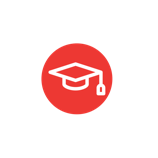 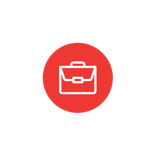 SZAKMAI TAPASZTALAT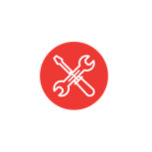 DIGITÁLIS KÉPESSÉGEKDIGITÁLIS KÉPESSÉGEKMS Office (Excel, Word, PowerPoint, Outlook) felhasználói szintű ismereteMS Office (Excel, Word, PowerPoint, Outlook) felhasználói szintű ismeretejártasság Wordpress használatábanAdobe PhotoshopAdobe PhotoshopCanva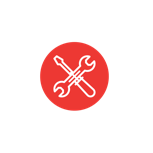 NYELVISMERETANGOL – aktív, felsőfokú „C” típusú nyelvvizsga, 2020OLASZ – passzív, alap-középfok közötti nyelvtudás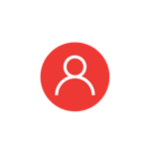 EGYÉB ISMERETEKOnline tartalom és marketing menedzser okj képzés – Pallas 70 Oktatási és VizsgaközpontOnline marketing: social média bejegyzések szövegezése, képszerkesztésJogosítvány „B” kategória, 2022